MEDLEMSINFORMATION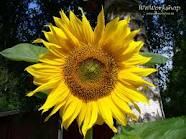 Den nyvalda styrelsen har nu haft sitt första styrelsemöte. Den nya styrelsen ser ut som följer:Ordf. Susanne Brokop				Vice ordf. Maria BenderiusSekreterare Emma DegermanLedamot Magnus ElmquistLedamot Gaby MaasLedamot Daniel TorresHSB rep. Moa MitchellSupp. Stefan JohannessonSupp. Jesper NordhHelt ny i styrelsen är Daniel och hans uppgift i styrelsen bygger på hans specialkunskap – han ska bistå i IT frågor och vara ansvarig för hemsidan som vi därmed hoppas ska få ett bättre liv!Vid detta möte hade vi också besök av vår nya kontaktperson i bl. a ekonomifrågor på HSB -Karl-Philip Lindahl. Karl-Philip berättade om sitt arbete och vi om vårt och vi drog upp en del rutiner inför vårt kommande samarbete. Vi ser fram emot detta med god förtröstan!Vi diskuterade också de frågor som väcktes vid diskussionsstunden efter årsstämman. Sandlådorna – styrelsen beslutade att byta sand och sätta nät över sandlådan på den barnrika 60 gården.Här vill vi passa på att informera om att kommunen just nu bygger lekplatsen ovan vårt område. Det kommer att bli en totalt EU anpassad lekplats i toppskick!!Container – styrelsen beslutade också att i månadsskiftet september/oktober ställa upp två containrar. Detta för att möjliggöra t.ex. källarrensning. Mer information om när, var och hur länge kommer.v.g. vändDräneringsrören bakom 36:an är trasiga och vatten läcker in i källaren. Detta kommer att åtgärdas sen sommar/tidig höst.Beslut om att kontakta kommunen avseende förslag från boende om att sätta ”Lekande barn” skylt och någon form av farthinder på cykelvägen. Styrelsen vill också inbjuda er till en grillkväll som vi hoppas kan upprepas några gånger under sommaren. Vi eldar grillen, gemensamhetslokalen är öppen och var och en tar med vad man vill äta och dricka. Inbjudan och datum återkommer vi med!Till sist vill vi passa på att önska er alla en fin midsommar och en fin och vilsam sommar med allt vad det innebär!!!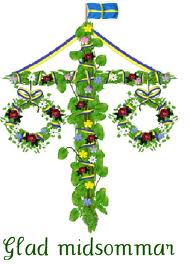 Sommarhälsningar till er alla från styrelsen!